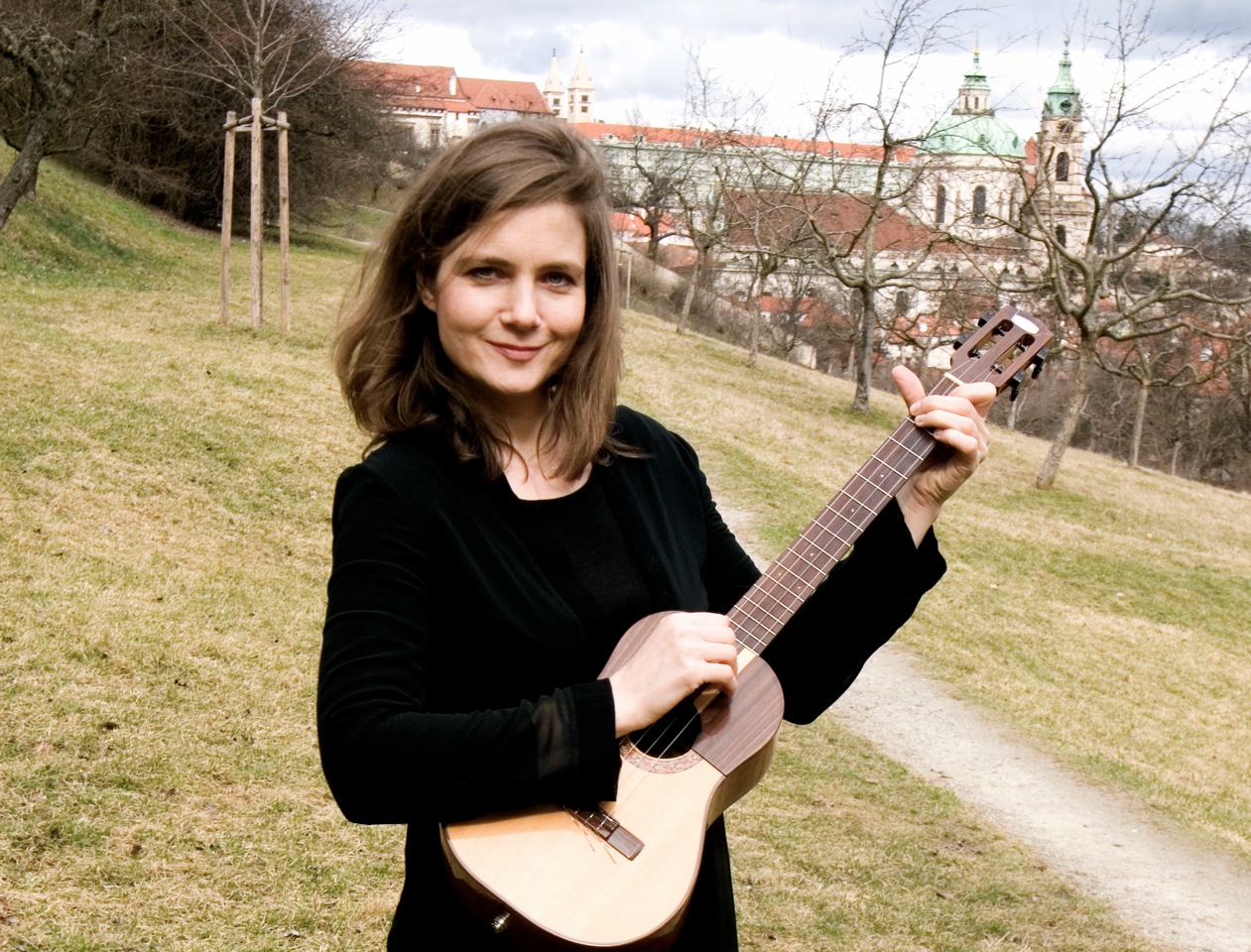 Marta Töpferová✸ ✸ ✸Dílna písničkářského uměníDílna pod vedením zpěvačky Marty Töpferové bude zaměřena na tvůrčí stránku hudby, zejména v oblasti skladby písní, práci s melodickými, harmonickými motivy a s textem. Marta považuje písničkářské umění jako jednu z nejkrásnějších cest sebepoznání a velice ráda sdílí své pestré znalosti. Dílna nabídne následující:Úvod do tvůrčího procesu, jak se naladit, soustředitUkázka písní a náhled do toho, jak vzniklyJak pracovat s melodickými motivy, jak je vyvinout Jak melodii harmonizovatJak se vcítit do textu, jeho rytmu, jeho příběhu a jak ho zhudebnitJak píseň doprovodit, má píseň stálý rytmus, nebo se mění?Vytvoříme a rozvineme text, hudební motiv, nebo zhudebníme lidový text-    Účastníci mohou přinést rozpracovaný text či melodii, které dále rozvinemeMarta Töpferová je jedinečná zpěvačka a písničkářka, která nabízí široké spektrum znalostí latinskoamerické hudby a různých lidových žánrů. Jako jedenáctiletá dívka emigrovala do Spojených států, kde později studovala a vystupovala s předními interprety latinskoamerické hudby. Po návratu do Čech v roce 2012 se také věnuje psaní písní pro její soubor Milokraj, který čerpá inspiraci z české a moravské lidové hudby. Doprovází se na kytaru, venezuelský čtyř-strunný nástroj cuatro a ruční perkusi. Marta napsala přes sto písní, vydala devět alb, a koncertuje po celém světě. Marta mluví plynule česky, anglicky a španělsky a zpívá i skladá ve všech třech jazycích.Termín: 13.1.2018 od 11-16 hodin s půl hodinovou pauzou na oběd/svačinu (berte s sebou).Kurzovné: 500 kčPro potvrzení vašeho místa na dílně, pošlete prosím kurzovné na účet: 107-7315710287/0100 a mail na: info@martatopferova.com.Adresa: Art Space, Řetězová 7, Praha 1Informace / zapsat se do dílny:info@martatopferova.com www.martatopferova.comPŘIHLÁŠKA Vaše jméno: …………. Email: ……………….. Hudební zkušenosti: ……………….. Na čem chcete nejvíce pracovat: …………………Pokud se chcete přihlásit na poslední chvíli (den předem a méně), ozvěte se nejlépe telefonicky na 721 355 380.PLATEBNÍ PODMÍNKYÚhradou kurzovného vyjadřuje účastník zároveň svůj souhlas s podmínkami pořádání kurzů a stvrzuje, že zná obsah těchto obchodních podmínek, storno podmínek a podmínek konání kurzů a souhlasí s nimi v plné výši. Úhrada kurzovného se považuje za projev svobodné vůle každého zájemce a ten tímto potvrzuje, že tak neučinil ani v tísni ani pod nátlakem.Pořadí přihlášených účastníků vzniká dle chronologie plateb kurzovného. V případě, že by vznikla situace, kdy by účastník zaplatil kurzovné pozdě a nemohl být zařazen z důvodu naplnění dílny, bude mu kurzovné v plné výši obratem vráceno zpět.V případě, že se účastník rozhodne odejít z dílny před koncem, nevzniká mu tím nárok na vrácení části kurzovného.V případě zrušení dílny ze strany pořadatele bude účastníkům vráceno kurzovné v plné výši.STORNO PODMÍNKYVeškeré žádosti o stornování uhrazeného kurzovného je možné zasílat výhradně písemně emailem na info@martatopferova.com a za rozhodující je pokládáno datum doručení elektronickou poštou. Protože někdy může být elektronická pošta nespolehlivá, ověřte si prosím do dvou dnů po odeslání emailu zda byl doručen a to na čísle 721 355 380, nejlépe formou sms zprávy. Storna přihlášek se nepřijímají žádným jiným způsobem (telefonicky, formou sms ani jakkoliv jinak).Vždy platí, že pokud za sebe účastník má v momentě odhlašování náhradu, neplatí žádný stornopoplatek!- Při odhlášení více než 1 měsíc před začátkem cyklu dílny činí stornopoplatek 25% kurzovného.- Při odhlášení v rozmezí 1 měsíce a 10 dnů před začátkem cyklu dílny činí stornopoplatek 50% kurzovného.- Při odhlášení méně než 10 dnů před začátkem cyklu dílny činí stornopoplatek 100% kurzovného.V případě náhlého onemocnění doloženého lékařskou zprávou bude účastník, který nemohl být na zaplacené dílně přítomen, mít možnost zúčastnit se náhradou příští dílny, budou-li v okamžiku jeho přihlášení k dispozici volná místa.